	Menu –October 24-28, 2016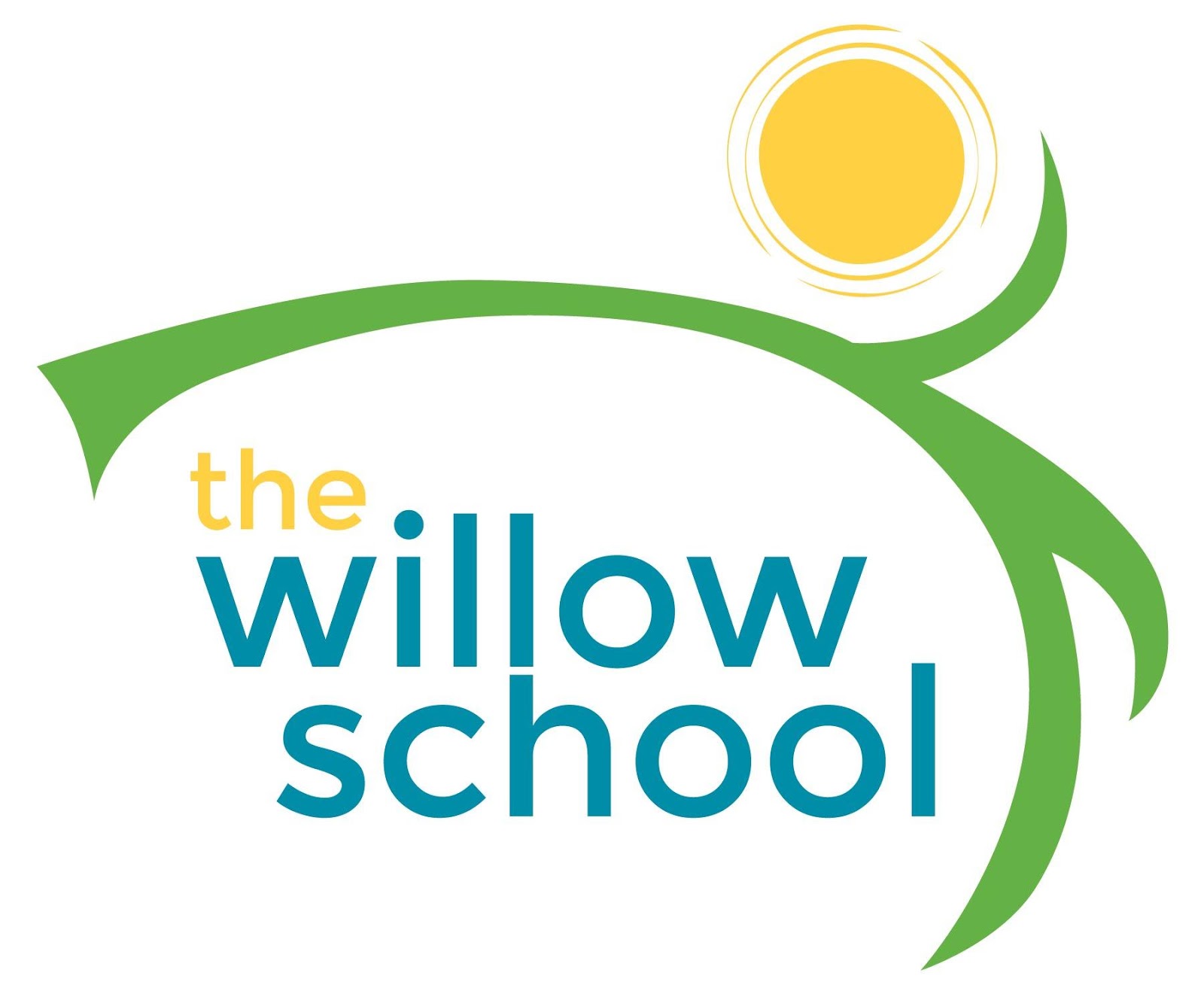 *Serving sizes and meal components will be in compliance with USDA as per the attached guidelines.MondayTuesdayWednesdayThursdayFriday Morning SnackWhole Grain CerealBananasMilkToast Sun butterCranberriesMilkGranola CerealDried FruitMilkBreakfast BiscuitsRaspberriesMilkWhole Grain CerealBlackberriesMilkLunchSweet & Sour Tofu and VegetablesJasmine RicePineapplesMilkGarden Minestrone SoupCrackersClementine’sMilkEgg, Cheddar Cheese & Salsa BurritosAvocadoMilkTomato SoupGrilled ZucchiniFruit SaladMilkVeggie & Hummus WrapsFrench FriesApplesMilkAfternoon SnackFruit Platter w/ CheeseWaterCheesy Roasted ChickpeasBlueberriesDried MangosPumpkin SeedsSunflower SeedsCheeseWaterFig BarsBananasWaterOatmeal Raisin BallsWater